REGULAMIN DRUGIEGO NABORU WNIOSKÓWo dofinansowanie inwestycji ze środków NFOŚiGW zgromadzonych na rachunku Funduszu Modernizacyjnego 	w ramach programu priorytetowegoKogeneracja dla Energetyki i Przemysłu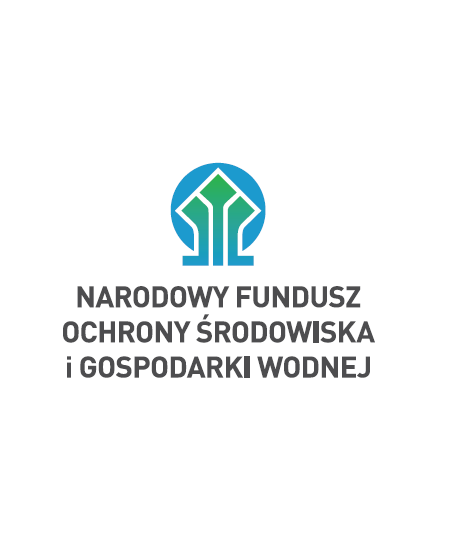 Warszawa, kwiecień 2024 r.Rozdział IPostanowienia ogólne§ 1Regulamin naboru wniosków zwany dalej „Regulaminem”, stosuje się do wniosków 
o dofinansowanie (zwanych dalej także „wnioskami”), złożonych w naborze ciągłym, (dalej „nabór”), w ramach programu priorytetowego „Kogeneracja dla Energetyki i Przemysłu”, zwanego dalej „programem priorytetowym”.Regulamin określa sposób rozpatrywania wniosków od momentu nadania wniosku przez Wnioskodawcę z wykorzystaniem platformy Generator Wniosków o Dofinansowanie (dalej GWD) https://gwd.nfosigw.gov.pl do Narodowego Funduszu Ochrony Środowiska i Gospodarki Wodnej, zwanego dalej „NFOŚiGW”, do momentu zawarcia umowy o dofinansowanie.Formy i warunki udzielania dofinansowania oraz szczegółowe kryteria wyboru inwestycji określa program priorytetowy. Rozdział IISkładanie wniosków§ 2Nabór wniosków odbywa się na podstawie ogłoszenia o naborze publikowanego na stronie https://www.gov.pl/web/nfosigw/Wniosek należy składać na formularzu, właściwym dla danego naboru w ramach programu priorytetowego, którego wzór stanowi załącznik nr 3 do niniejszego regulaminu. Formularz wniosku wraz z instrukcją jego wypełniania dostępny jest w Generatorze Wniosków o Dofinansowanie (dalej „GWD”), po utworzeniu konta i zalogowaniu, na stronie internetowej NFOŚiGW, pod adresem https://gwd.nfosigw.gov.pl, po wybraniu odpowiedniego programu priorytetowego.Wniosek składa się wyłącznie w wersji elektronicznej przez GWD, przy użyciu podpisu elektronicznego, który wywołuje skutki prawne równoważne podpisowi własnoręcznemu, lub podpisem zaufanym, o którym mowa w ustawie z dnia 17.02.2005 r. o informatyzacji działalności podmiotów realizujących zadania publiczne (profil epuap). Wniosek składa się w terminach wskazanych w ogłoszeniu o naborze. O zachowaniu terminu złożenia wniosku decyduje data jego nadania przez Wnioskodawcę z wykorzystaniem GWD na skrzynkę podawczą NFOŚiGW znajdującą się na elektronicznej Platformie Usług Administracji Publicznej (ePUAP).W przypadku wyczerpania alokacji środków przed terminem zakończenia naboru wniosków 
na stronie internetowej NFOŚiGW zostanie umieszczona informacja o braku możliwości składania wniosków.Wniosek złożony poza ogłoszonym terminem naboru zostaje odrzucony, o czym wnioskodawca jest informowany w postaci elektronicznej za pośrednictwem poczty elektronicznej lub za pomocą dedykowanego systemu informatycznego udostępnionego przez NFOŚiGW. W ramach danego naboru wnioskodawca może złożyć tylko jeden wniosek o dofinansowanie tej samej inwestycji, w ramach tej samej formy dofinansowania. W przypadku złożenia więcej niż jednego wniosku na dofinansowanie tej samej inwestycji, rozpatrzeniu podlega tylko pierwszy wniosek (decyduje kolejność wpływu).Odrzucenie wniosku na etapie oceny według kryteriów dostępu oraz na etapie kryteriów jakościowych nie stanowi przeszkody do ubiegania się o dofinansowanie inwestycji w ramach tego samego naboru na podstawie nowo składanego wniosku. Rozdział IIIEtapy rozpatrywania wniosku§ 3Na poszczególne etapy rozpatrywania wniosku przewiduje się następującą liczbę dni roboczych NFOŚiGW:rejestrowanie wniosku – do 3 dni od daty nadania wniosku przez Wnioskodawcę w GWD na skrzynkę podawczą NFOŚiGW;ocena wniosku wg kryteriów dostępu – do 3 dni od daty rejestracji wniosku. W razie stwierdzenia braków lub wątpliwości w zakresie spełnienia kryteriów dostępu, wezwanie do uzupełnienia wniosku lub przekazania wyjaśnień przekazywane jest na adres mailowy do kontaktu podany przez Wnioskodawcę we wniosku o dofinansowanie; uzupełnienie przez wnioskodawcę brakujących informacji i/lub dokumentów, wymaganych 
na etapie oceny wg kryteriów dostępu – do 5 dni od dnia wysłania wezwania przez NFOŚiGW;ponowna ocena wniosku wg kryteriów dostępu – do 3 dni od daty rejestracji skorygowanego wniosku;ocena wniosku wg kryteriów jakościowych – do 17 dni od dnia zakończenia oceny wg kryteriów dostępu (w przypadku oceny zgodnie z kryterium horyzontalnym dotyczącym ekoinnowacyjności termin może zostać wydłużony o 5 dni). W razie stwierdzenia braków lub wątpliwości w zakresie spełnienia kryteriów jakościowych lub horyzontalnych, wezwanie do uzupełnienia wniosku lub przekazania wyjaśnień przekazywane jest na adres mailowy do kontaktu podany przez Wnioskodawcę we wniosku o dofinansowanie; uzupełnienie przez wnioskodawcę brakujących informacji i/lub dokumentów, wymaganych 
na etapie oceny wg kryteriów jakościowych – do 7 dni od dnia wysłania wezwania przez NFOŚiGW;uszczegółowienie warunków umowy – do 20 dni od daty zakończenia oceny wg kryteriów jakościowych dopuszczających; proces uszczegółowienia warunków umowy odbywać się będzie w formie elektronicznej za pomocą dedykowanego systemu informatycznego udostępnionego przez NFOŚiGW lub za pośrednictwem poczty elektronicznej (na adres e-mail wskazany we wniosku 
o dofinansowanie); uchwała o dofinansowaniu inwestycji:do 13 dni (gdy kwota dofinansowania nie przekracza równowartości 500 tys./1 000 tys. euro) od daty zakończenia uszczegółowienia lub do 43 dni (gdy kwota dofinansowania w postaci dotacji lub pożyczki przekracza równowartość 500 tys./1 000 tys. Euro) od daty zakończenia uszczegółowienia – termin wydłużony z uwagi na konieczność zatwierdzenia wniosku Zarządu o dofinansowanie przez Radę Nadzorczą NFOŚiGW;przygotowanie i podpisanie umowy o dofinansowaniu inwestycji – do 16 dni od dnia wejścia w życie odpowiednio uchwały Zarządu bądź Rady Nadzorczej NFOŚiGW. § 4W celu usprawnienia procesu rozpatrywania wniosków przewiduje się możliwość kontaktu NFOŚiGW z wnioskodawcą, w formie elektronicznej (za pośrednictwem poczty elektronicznej). W takim przypadku korespondencja do wnioskodawcy przekazywana będzie na adres e-mail, wskazany we wniosku o dofinansowanie.Rozdział IVOcena wniosku o dofinansowanie  § 5Do oceny wniosków złożonych w naborze ciągłym, w ramach programu priorytetowego „Kogeneracja dla Energetyki i Przemysłu” stosuje się następujące kategorie kryteriów wyboru inwestycji:kryteria dostępu; kryteria jakościowe: kryteria jakościowe punktowe;kryteria jakościowe dopuszczające;kryteria horyzontalne. Rozdział VOcena według kryteriów dostępu§ 6Ocena wniosku według kryteriów dostępu dokonywana jest zgodnie z kryteriami dostępu określonymi w programie priorytetowym.Ocena wniosku na podstawie kryteriów dostępu ma postać „0-1” tzn. „nie spełnia –spełnia”. Na etapie oceny według kryteriów dostępu możliwe jest jednokrotne uzupełnienie złożonej dokumentacji w terminie do 5 dni roboczych od dnia otrzymania wezwania przez wnioskodawcę. Uzupełnienie składa się przy pomocy GWD, w sposób określony w § 2 ust. 4.Wezwanie do uzupełnień/wyjaśnień odbywa się za pomocą poczty elektronicznej na adres e-mail wskazany we wniosku o dofinansowanie.Termin na dostarczenie uzupełnień/wyjaśnień rozpoczyna się zgodnie § 3.Wniosek podlega odrzuceniu, jeżeli wnioskodawca:nie złożył w wyznaczonym terminie wskazanych w wezwaniu dokumentów;nie złożył wymaganych wyjaśnień;w odpowiedzi na wezwanie występuje z inną prośbą;złożył wyjaśnienia niepozwalające na stwierdzenie, że kryteria zostały spełnione;w odpowiedzi na wezwanie, samodzielnie i w trybie autokorekty, wprowadził zmiany/modyfikacje istotnych parametrów i założeń projektu, które nie zostały wskazane 
w wezwaniu, a których skutkiem jest zmiana wskaźników projektu.Niespełnienie któregokolwiek z kryteriów dostępu skutkuje odrzuceniem wniosku. W przypadku odrzucenia wniosku wnioskodawca może zwrócić się pisemnie do NFOŚiGW o powtórną ocenę wniosku, w terminie nie dłuższym niż 5 dni roboczych od daty otrzymania pisma informującego o wyniku oceny. Rozpatrzenie wniosku o powtórną ocenę polega na ponownej ocenie wniosku o dofinansowanie na podstawie kryteriów, w szczególności na podstawie kryteriów z oceną których Wnioskodawca się nie zgadza.Wniosek o powtórną ocenę wnoszony jest w formie pisemnej i powinien spełniać wymogi formalne, tj. zawierać:oznaczenie instytucji właściwej do rozpatrzenia wniosku,oznaczenie Wnioskodawcy,numer wniosku o dofinansowanie,wskazanie kryteriów wyboru inwestycji, z których oceną Wnioskodawca się nie zgadza, wraz z uzasadnieniem, wskazanie zarzutów o charakterze proceduralnym w zakresie przeprowadzonej oceny, jeżeli zdaniem Wnioskodawcy naruszenia takie miały miejsce, wraz z uzasadnieniem,podpis Wnioskodawcy lub osoby upoważnionej do jego reprezentowania, z załączeniem oryginału lub kopii dokumentu poświadczającego umocowanie takiej osoby 
do reprezentowania Wnioskodawcy.Pisma wnioskodawcy, złożone po upływie terminu pozostawia się bez rozpoznania, o czym wnioskodawca informowany jest na piśmie.W procedurze powtórnej oceny wniosku nie bierze udziału osoba, która wcześniej oceniła wniosek negatywnie.Rozpatrzenie przez NFOŚiGW prośby wnioskodawcy, o której mowa w ust. 9, powinno nastąpić w terminie do 15 dni roboczych od daty jej wpływu do kancelarii NFOŚiGW.Rozdział VI Ocena według kryteriów jakościowych § 7Warunkiem dopuszczenia wniosku do etapu oceny według kryteriów jakościowych jest uzyskanie pozytywnej oceny wniosku według kryteriów dostępu. Ocena wniosku według kryteriów jakościowych dokonywana jest zgodnie z kryteriami jakościowymi określonymi w programie priorytetowym, w podziale na:ocenę ekologiczno–techniczną wniosku według kryteriów jakościowych – punktowych;ocenę finansową, w zakresie pomocy publicznej lub inną wskazaną w programie priorytetowym wniosku według kryteriów jakościowych – dopuszczających (jeżeli dotyczy).W przypadku gdy dofinansowanie stanowi pomoc publiczną, będzie ono oceniane pod kątem zgodności z przepisami rozporządzenia Ministra Klimatu i Środowiska z dnia 15 lutego 2024r. w sprawie szczegółowych warunków udzielania przez Narodowy Fundusz Ochrony Środowiska i Gospodarki Wodnej horyzontalnej pomocy publicznej na inwestycje w propagowanie energii ze źródeł odnawialnych i propagowanie wodoru odnawialnego (Dz. U. poz. 199) lub przepisami rozporządzenia Ministra Klimatu i Środowiska z dnia 15 lutego 2024r. w sprawie szczegółowych warunków udzielania przez Narodowy Fundusz Ochrony Środowiska i Gospodarki Wodnej horyzontalnej pomocy publicznej na inwestycje w wysokosprawną kogenerację (Dz. U. poz. 207).Łączna wartość pomocy publicznej (ze wszystkich źródeł) dla jednego przedsiębiorcy na jeden projekt nie może przekraczać progu powodującego obowiązek zgłoszenia pomocy publicznej Komisji Europejskiej, tj. 30 mln euro.Na ostateczny wynik oceny w ramach każdego kryterium wpływa iloczyn punktów uzyskanych podczas oceny oraz poszczególnych wag przypisanych danemu kryterium.Minimalny poziom, wymagany dla pozytywnej oceny wniosku, wynosi 60 % możliwych do uzyskania punktów. Jeżeli wniosek nie spełnia któregokolwiek z kryteriów, którego zgodnie z programem priorytetowym negatywna ocena skutkuje odrzuceniem wniosku, wniosek podlega odrzuceniu pomimo spełnienia wymogów określonych w ust. 5.Na etapie oceny według kryteriów jakościowych, na wezwanie NFOŚiGW możliwe jest jednokrotne uzupełnienie złożonej przez wnioskodawcę dokumentacji w terminie do 7 dni roboczych od dnia otrzymania wezwania przez wnioskodawcę.W uzasadnionych przypadkach, jednorazowo, na pisemny wniosek wnioskodawcy, termin dostarczenia brakujących dokumentów lub złożenia wyjaśnień może być wydłużony o nie więcej niż 5 dni roboczych.Uzupełnienie składa się przy pomocy GWD, w sposób określony w § 2 ust. 4.Wniosek podlega odrzuceniu, jeżeli wnioskodawca:nie dostarczył w wyznaczonym terminie wskazanych w wezwaniu dokumentów;nie złożył wymaganych wyjaśnień;w odpowiedzi na wezwanie występuje z inną prośbą;złożył wyjaśnienia niepozwalające na stwierdzenie, że kryteria zostały spełnione;w odpowiedzi na wezwanie, samodzielnie i w trybie autokorekty, wprowadził zmiany/modyfikacje istotnych parametrów i założeń projektu, które nie zostały wskazane 
w wezwaniu, a których skutkiem jest zmiana wskaźników projektu. § 8W przypadku odrzucenia wniosku na etapie oceny według kryteriów jakościowych, w sytuacjach, o których mowa w § 7 ust. 10, wnioskodawca może zwrócić się pisemnie do NFOŚiGW o powtórną ocenę wniosku, w terminie nie dłuższym niż 5 dni roboczych od daty otrzymania pisma informującego o odrzuceniu wniosku. W piśmie wnioskodawca wskazuje wszystkie kryteria, z których oceną się nie zgadza wraz z uzasadnieniem swojego stanowiska.Do powtórnej oceny wniosku o dofinansowanie stosuje się § 6 ust. 10 - 13.Rozpatrzenie przez NFOŚiGW prośby wnioskodawcy, o której mowa w ust. 1, powinno nastąpić w terminie do 15 dni roboczych od daty jej wpływu do kancelarii NFOŚiGW. Rozdział VIIOcena według kryteriów horyzontalnych§ 9Ocena wniosku według kryteriów horyzontalnych dokonywana jest zgodnie z zasadami oceny określonymi w programie priorytetowym.Kryteria horyzontalne mają charakter fakultatywny, a ich spełnienie skutkuje przyznaniem  dodatkowych punktów, podwyższających ostateczną ocenę wniosku.W zakresie kryteriów horyzontalnych wniosek nie podlega uzupełnieniu. Ocena wniosku według kryteriów horyzontalnych jest ostateczna, a prośba wnioskodawcy o powtórną ocenę w tym zakresie nie będzie rozpatrywana.Rozdział VIIIUszczegółowienie warunków dofinansowania§ 10Uszczegółowienie warunków dofinansowania odbywają się w terminie wyznaczonym przez NFOŚiGW w formie wideokonferencji lub korespondencyjnie przy wykorzystaniu dedykowanego systemu informatycznego lub poczty elektronicznej, z udziałem osób reprezentujących wnioskodawcę lub osób upoważnionych do przeprowadzenia uszczegółowienia ze strony wnioskodawcy oraz z udziałem pracowników NFOŚiGW. Celem uszczegółowienia warunków dofinansowania jest między innymi: ustalenie kwoty dofinansowania, która może różnić się od kwoty wnioskowanej, w szczególności w przypadku wystąpienia ograniczeń wynikających z zasad udzielania pomocy publicznej, z oceny efektywności kosztowej lub innych postanowień programu priorytetowego;aktualizacja i uzgodnienie harmonogramu rzeczowo–finansowego, zakresu rzeczowego i efektu ekologicznego inwestycji;ustalenie terminów realizacji inwestycji oraz harmonogramu wypłat dofinansowania;określenie sposobu udokumentowania uzyskania efektu ekologicznego i rzeczowego oraz uznania inwestycji za zrealizowaną;uzgodnienie warunków wybranych parametrów dofinansowania, w tym: okresu finansowania, okresu karencji, harmonogramu spłat, montażu finansowego oraz warunków zawieszających;ustalenie formy zabezpieczenia prawidłowego wykonania warunków umowy.Wynikające z uszczegółowienia uzgodnienia zapisywane są w karcie „Uszczegółowienie wniosku o dofinansowanie” (dalej „karta uszczegółowienia”), która podpisywana jest przez osoby uczestniczące w uszczegółowieniu.W przypadku gdy uszczegółowienie  przeprowadzane są w formie wideokonferencji lub korespondencyjnie (w tym przy wykorzystaniu poczty elektronicznej), uzgodniona karta uszczegółowienia w formie elektronicznej przesyłana jest niezwłocznie do wnioskodawcy. Otrzymaną kartę uszczegółowienia wnioskodawca podpisuje przy użyciu podpisu elektronicznego, który wywołuje skutki prawne równoważne podpisowi własnoręcznemu lub składa podpis na wydrukowanej karcie i przesyła ją do NFOŚiGW. Karta uszczegółowienia podpisywana jest przez osoby reprezentujące wnioskodawcę albo osoby przez niego upoważnione. Podpisanie karty uszczegółowienia przez wnioskodawcę, a następnie przez pracowników NFOŚiGW uczestniczących w uszczegółowieniach oznacza prawidłowość dokonanego uszczegółowienia.Podpisanie karty uszczegółowienia nie stanowi zobowiązania NFOŚiGW do udzielenia dofinansowania.Niepodjęcie przez wnioskodawcę uszczegółowienia w terminie przewidzianym na ich przeprowadzenie bądź odmowa podpisania karty uszczegółowienia zostanie uznana za rezygnację z ubiegania się o dofinansowanie inwestycji, a wniosek zostanie odrzucony.W przypadku, gdy uszczegółowianie będą elementy mające wpływ na ocenę wniosku, koniecznym jest przeprowadzenie ponownej jego oceny.Odmowa przyznania dofinansowania nie stanowi przeszkody do ubiegania się o dofinansowanie inwestycji w ramach tego samego naboru na podstawie nowego wniosku. Rozdział IXDofinansowanie§ 11Warunki dofinansowania ustala NFOŚiGW.Udzielając dofinansowania Zarząd NFOŚiGW może wprowadzić zmiany w stosunku do warunków uzgodnionych w trakcie uszczegółowienia warunków dofinansowania. Informacja o warunkach dofinansowania albo o nieprzyznaniu dofinansowania inwestycji, przesyłana jest do wnioskodawcy za pomocą poczty elektronicznej lub za pomocą dedykowanego systemu informatycznego udostępnionego przez NFOŚiGW.Dofinansowanie udzielone zostanie zgodnie z zasadami pomocy publicznej, obowiązującymi na dzień zawarcia umowy.Wnioskodawca może zwrócić się pisemnie do NFOŚiGW o ponowne rozważenie możliwości przyznania dofinansowania w terminie nie dłuższym niż 5 dni roboczych od daty otrzymania korespondencji elektronicznej lub za pomocą dedykowanego systemu informatycznego udostępnionego przez NFOŚiGW o nieprzyznaniu. Rozpatrzenie przez NFOŚiGW pisma wnioskodawcy, o którym mowa w ust. 5, powinno nastąpić w  terminie do 15 dni roboczych od daty jego wpływu do kancelarii NFOŚiGW. Odmowa przyznania dofinansowania nie stanowi przeszkody do ubiegania się o dofinansowanie inwestycji w ramach tego samego naboru na podstawie nowego wniosku.Rozdział XZawarcie umowy§ 12W przypadku podjęcia uchwały w sprawie udzielenia dofinansowania, NFOŚiGW przygotowuje projekt umowy o dofinansowanie inwestycji zgodnie z przyjętym wzorem.Harmonogram rzeczowo-finansowy, uzgodniony w trakcie uszczegółowienia i zaakceptowany przez NFOŚiGW, stanowi załącznik do umowy.Zobowiązanie NFOŚiGW powstaje w dniu zawarcia umowy, o której mowa w ust. 1. Umowa, o której mowa w ust. 1, może być zawarta pod warunkiem dostępności środków zgromadzonych na rachunku Funduszu Modernizacyjnego. Rozdział XIPodstawy prawne udzielenia dofinansowania§ 13Ustawa z dnia 27 kwietnia 2001 r. Prawo ochrony środowiska (Dz. U. z 2024 r. poz. 54). Ustawa z dnia 12 czerwca 2015 r. o systemie handlu uprawnieniami do emisji gazów cieplarnianych (Dz. U. z 2023 r. poz. 589, z późn. zm.).Rozdział XIIPostanowienia końcowe§ 14Wszelkie wątpliwości odnoszące się do interpretacji postanowień Regulaminu rozstrzyga NFOŚiGW.§ 15Złożenie wniosku o dofinansowanie w ramach programu priorytetowego, oznacza akceptację postanowień niniejszego Regulaminu oraz dokumentów w nim wymienionych.§ 16Wskazane w Regulaminie terminy rozpatrywania wniosków przez NFOŚiGW mają charakter instrukcyjny i ich naruszenie przez NFOŚiGW nie stanowi podstawy do roszczeń ze strony wnioskodawcy.Wnioskodawca odpowiada za utrzymywanie i monitorowanie wskazanego we wniosku o dofinansowanie adresu e-mail lub adresu skrytki ePUAP na użytek niniejszego naboru oraz prawidłowe zabezpieczenie dostępu do nich przez osoby nieuprawnione. Korespondencja kierowana przez NFOŚiGW na jeden ze wskazanych adresów uznaje się 
za skutecznie doręczoną na warunkach określonych w niniejszym regulaminie. § 17Zarząd NFOŚiGW może zmienić Regulamin, jeżeli zmiany nie spowodują pogorszenia warunków naboru lub jeżeli konieczność ich wprowadzenia wynika ze zmian przepisów prawa powszechnie obowiązującego.Ewentualne spory i roszczenia związane z naborem rozstrzygać będzie sąd powszechny właściwy dla siedziby NFOŚiGW.Załączniki do Regulaminu:Lista wymaganych załączników do wniosku o dofinansowanie.Ogłoszenie o naborze. Wzór wniosku o dofinansowanie w formie dotacji/pożyczki Metodyka wyliczania i potwierdzania efektu ekologicznego